Non_Technical SummaryAK Automotive are applying for a bespoke ELV permit to dismantle end of life vehicles.A bespoke permit is required due to the presence of Strothers Hill SSSI which is less than 200m south of the boundary.AK automotive plan to operate as a car breakers unit inside a building only. There is minimal ELV waste stored externally or on the site as a whole. Most waste is removed from the site daily and not stored for any length of time. The company operates a “one in one out” policy with regard to end of life vehicles to prevent stock piles building up.There is a fire hydrant less than 10m from the boundary of the site and there is a sealed drainage system provided by a blind interceptor which is gulped out on a regular basis. All depollution is carried out inside a building. A small volume of batteries and tyres are stored during the day inside the building but these are removed from site within 24 hrs.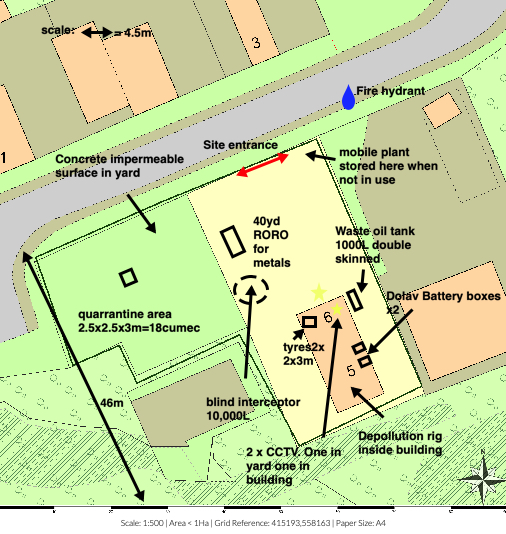 Waste Code Description 16 WASTES NOT OTHERWISE SPECIFIED IN THE LIST 16 01 end-of-life vehicles from different means of transport [including off-road machinery] and wastes from dismantling of end-of-life vehicles and vehicle maintenance (except 13,14, 16 06 and 16 08) 16 01 03 end-of-life tyres 16 01 04* end-of-life vehicles 16 01 06 end-of-life vehicles (containing neither liquids nor other hazardous components) 16 01 21* hazardous vehicle components – catalytic converters containing RCF matting 16 01 22 catalytic converters not containing RCF matting 16 06 batteries and accumulators 16 06 01* lead batteries 16 06 05 other batteries and accumulators 